STICHTING AYUBOWAN 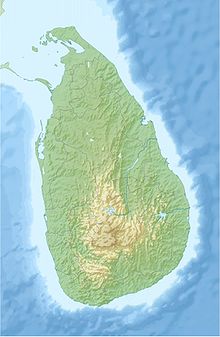 Angela Koetsier – van UffelenGletsjermeer 443994 HZ HoutenE-mail: waku@casema.nlTelefoon: 030 2681653  /  06-31951960Banknummer: NL77ABNA0423279335 o.v.v. de naam van                       uw kind Beste sponsors van Maggona.Op de eerste plaats wil ik al de sponsors bedanken die me een lieve attentie of kerstkaart hebben gestuurd.Inmiddels in het tijd voor de eerste nieuwsbrief in 2019. Dit keer zullen we 18 mei as. met het bestuur samen komen tijdens het 40 jarig bestaansfeest met enkele aangemelde sponsors.We hebben een nieuwe sponsor mogen begroeten voor een jongen. Hartelijk welkom in Maggona.Twee schrijfouders zijn gestopt nadat het kind klaar was met hun studie.BEZOEK MAGGONAOp maandag 10 december 2018 zijn we richting Maggona gereden.We hadden een broer van onze chauffeur, die nam het niet zo nauw met de verkeersregels maar niet getreurd we hebben het overleefd. Hij reed ook enorm om en luisterde niet naar onze aanwijzingen, 2 ½ uur later dan gepland kwamen we aan. Ouders en kinderen stonden al in de hete zon te wachten.Eerst met sister Navodani van alle kinderen de bijzonderheden doorgesproken en dan is het feest als we buiten komen.We hadden tassen vol cadeautjes voor iedereen en natuurlijk heel veel lekkers.Er zijn enkele grotere jongelui, die eind van het jaar klaar zijn met hun studie.We kregen 2 nieuwe aanmeldingen waarvan beide kinderen nu een nieuwe schrijfouder hebben.Dan is het tijd voor de foto’s, zoals we inmiddels gewend zijn chaos, de zuster is ook nergens meer te bekennen en we hebben toch echt wel enige vertaling nodig.Maar na wat geduld zijn de foto’s toch gemaakt.Dan is het tijd om de lunchpakketten uit te gaan delen.Ergens was het komisch, mijn man deed voor elk gezin een hoeveelheid pakketten in een zak en ik het aantal yoghurtjes met lepeltjes.Het rook heerlijk en zag er ook lekker uit!Een uurtje later waren we dan toch klaar met het inpakken van 90 lunchpakketten.Dan is het tijd voor de voedselpakketten.We hadden voor elk gezin een groot pakket laten klaarmaken voor Kerst zodat de mensen daar even geen zorgen over hadden.Nadat we nog een zak ballonnen en pennen hadden uitgedeeld, snel de mensen naar huis gestuurd om lekker te gaan eten.Na nog een kopje thee was het voor ons ook weer tijd om naar ons hotel terug te gaan.Het was weer een onvergetelijke dag.HULP GEZOCHT.Onze stichting is nog steeds op zoek naar nieuwe contactpersonen en/of sponsors. Weet u iemand of wilt u wat meer informatie, u kunt altijd het bestuur benaderen.OVERBOEKING.Afgelopen november heb ik € 2.866,16 voor 24 kinderen overgemaakt. Hartelijk dank daarvoor. De eerste week van mei ga ik weer geld overboeken. Let u s.v.p. op de datum.INDIEN MOGELIJK GRAAG VOOR 1 MEI BINNEN !Op 1 april stond er €                        voor                           op de rekening.Schoolresults:                      Health:                     Grade:INTERNET, E-MAIL, PROVIDER.Mocht u inmiddels e-mail of een andere provider hebben, wilt u dit dan s.v.p. aan mij doorgeven, kan gewoon via mail.  Het is altijd een zoekplaatje om uw nieuwe e-mail te vinden. U doet  mij hier een groot plezier mee.WEBSITE STICHTING AYUBOWAN.Het kan de moeite waard zijn om eens op de site van onze stichting te kijken, U kunt deze vinden www.stichting-ayubowan.nl Ik wens u een fijn contact met uw schrijfkind,  fijne paasdagen en een heerlijke zomertijd toe.Mocht u in de buurt zijn, altijd welkom.Namens de kinderen en hun familie, veel dank voor de hulp die u hen geeft waardoor zij naar school kunnen gaan.Heeft u nog vragen, op- en of aanmerkingen, u kunt me altijd bellen of mailen.Hartelijke groetenAngela KoetsierApril 2019.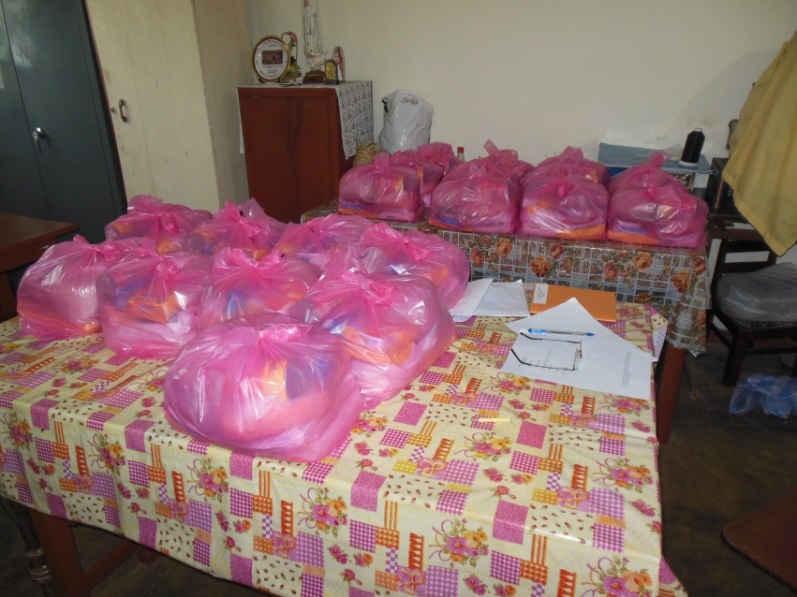 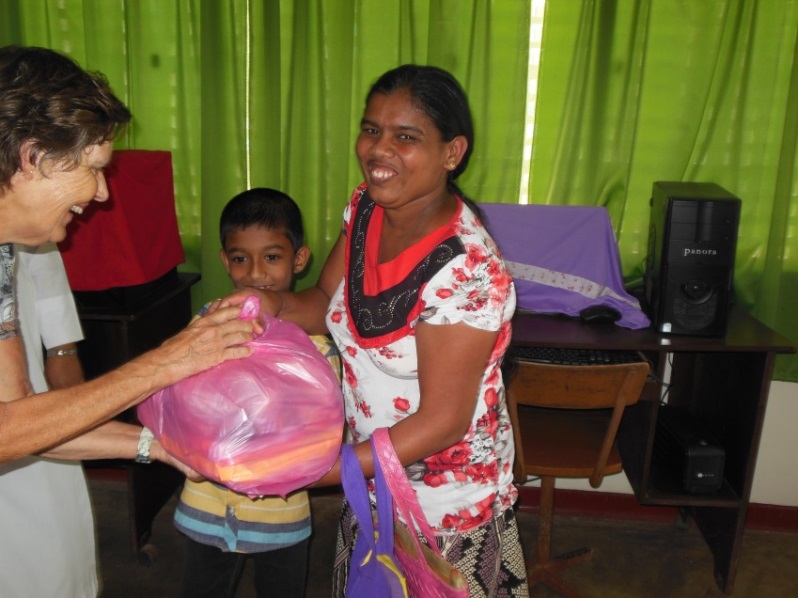 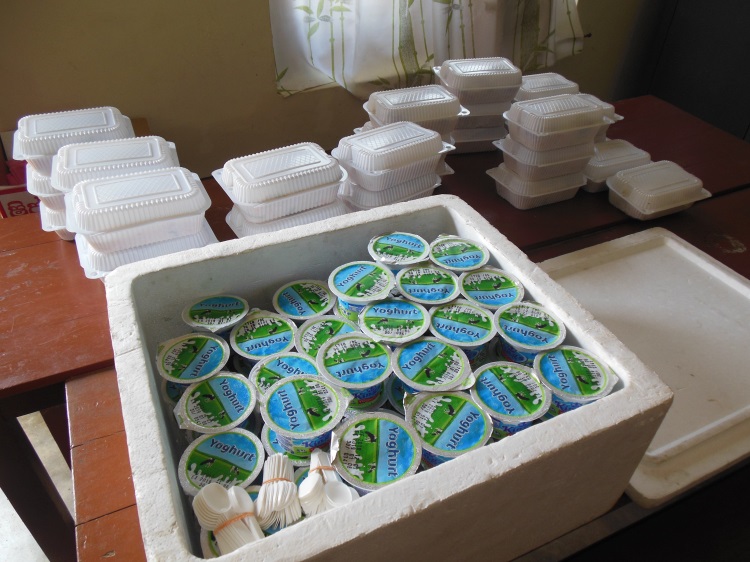 